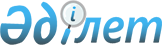 Мәртөк аудандық мәслихаттың 2012 жылғы 21 желтоқсандағы № 49 "2013-2015 жылдарға арналған Мәртөк ауданының бюджеті туралы" шешіміне өзгерістер мен толықтыру енгізу туралы
					
			Күшін жойған
			
			
		
					Ақтөбе облысы Мәртөк аудандық мәслихатының 2013 жылғы 11 шілдедегі № 79 шешімі. Ақтөбе облысының Әділет департаментінде 2013 жылғы 23 шілдеде № 3617 болып тіркелді. Қолданылу мерзімінің аяқталуына байланысты күші жойылды - (Ақтөбе облысы Мәртөк аудандық мәслихатының 2014 жылғы 17 қаңтардағы № 237 хаты)      Ескерту. Қолданылу мерзімінің аяқталуына байланысты күші жойылды - (Ақтөбе облысы Мәртөк аудандық мәслихатының 17.01.2014 № 237 хаты).

      Қазақстан Республикасының 2001 жылғы 23 қаңтардағы № 148 «Қазақстан Республикасындағы жергілікті мемлекеттік басқару және өзін-өзі басқару туралы» Заңының 6 бабының 1 тармағының 1) тармақшасына, Қазақстан Республикасының 2008 жылғы 4 желтоқсандағы № 95 «Қазақстан Республикасының Бюджет кодексі» Кодексінің 9 бабының 2 тармағына, 106 бабының 2 тармағының 2) тармақшасына және 3 тармағына, Қазақстан Республикасының 2013 жылғы 24 маусымдағы № 110 «2013-2015 жылдарға арналған республикалық бюджет туралы» Қазақстан Республикасының Заңына өзгерістер мен толықтырулар енгізу туралы» Заңына сәйкес Мәртөк аудандық мәслихаты ШЕШІМ ЕТТІ:



      1. Мәртөк аудандық мәслихаттың 2012 жылғы 21 желтоқсандағы № 49 «2013-2015 жылдарға арналған Мәртөк ауданының бюджеті туралы» шешіміне (Нормативтік құқықтық актілерді мемлекеттік тіркеу тізілімінде тіркелген № 3496, 2013 жылғы 22 қаңтарда «Мәртөк тынысы» газетінің № 4-5 жарияланған) мынадай өзгерістер мен толықтыру енгізілсін:



      1 тармақта:



      1) тармақшасында:

      кірістер

      «4 388 696,0» деген цифрлар «4 400 312,0» деген цифрлармен ауыстырылсын, оның ішінде:

      трансферттер түсімдері бойынша

      «3 907 716,0» деген цифрлар «3 919 332,0» деген цифрлармен ауыстырылсын;



      2) тармақшасында:

      шығындар

      «4 419 404,6» деген цифрлар «4 431 020,6» деген цифрлармен ауыстырылсын;



      5) тармақшасында:

      бюджет тапшылығы (профициті)

      «-37 040,6» деген цифрлар «-50 022,6» деген цифрлармен ауыстырылсын;



      6) тармақшасында:

      бюджет тапшылығын қаржыландыру (профицитін пайдалану)

      «37 040,6» деген цифрлар «50 022,6» деген цифрлармен ауыстырылсын;



      6 тармақта:

      3 абзацтың бөлігінде:

      «20 379» деген цифрлар «33 750» деген цифрлармен ауыстырылсын;

      4 абзацтың бөлігінде:

      «39 309» деген цифрлар «40 608» деген цифрлармен ауыстырылсын;

      7 абзацтың бөлігінде:

      «17 209» деген цифрлар «17 425» деген цифрлармен ауыстырылсын;

      8 абзацтың бөлігінде:

      «9 856» деген цифрлар «9 595» деген цифрлармен ауыстырылсын және келесі мазмұндағы абзацпен толықтырылсын:

      «жергілікті атқарушы органдардың штаттық санын арттыруға – 9 973 мың теңге».



      осы шешімнің 1 және 2 қосымшаларына сәйкес көрсетілген шешімдегі 1 және 5 қосымшалары жаңа редакцияда жазылсын.



      2. Осы шешім 2013 жылғы 1 қаңтардан бастап қолданысқа енгізіледі.      Мәртөк аудандық

      мәслихатының сессия

      төрағасы – мәслихат хатшысы                А. Смағұлов

2013 жылғы 11 шілдедегі № 79

аудандық мәслихаттың шешіміне

1 Қосымша2012 жылғы 21 желтоқсандағы № 49

аудандық мәслихаттың шешіміне

1 Қосымша 2013 жылға арналған Мәртөк ауданының бюджеті

2013 жылғы 11 шілдедегі № 79

аудандық мәслихаттың шешіміне

2 Қосымша2012 жылғы 21 желтоқсандағы № 49

аудандық мәслихаттың шешіміне

5 Қосымша 2013 жылға арналған "Қаладағы аудан, аудандық манызы бар

қала, кент, ауыл (село), ауылдық (селолық) округ әкімінің

аппараты" 123 бағдарламасының әкімдігінің бюджеттік

бағдарламасыкестенің жалғасы
					© 2012. Қазақстан Республикасы Әділет министрлігінің «Қазақстан Республикасының Заңнама және құқықтық ақпарат институты» ШЖҚ РМК
				СанатыСанатыСанатыСанатыСомасы

(мың теңге)СыныбыСыныбыСыныбыСомасы

(мың теңге)Ішкі сыныбыІшкі сыныбыСомасы

(мың теңге)АТАУЫСомасы

(мың теңге)12345І. Кірістер4 400 312,01Салықтық түсiмдер465 893,001Табыс салығы191 980,0 2Жеке табыс салығы191 980,0 03Әлеуметтік салық151 820,0 1Әлеуметтік салық151 820,0 04Меншiкке салынатын салықтар109 984,0 1Мүлiкке салынатын салықтар72 593,0 3Жер салығы3 291,0 4Көлiк құралдарына салынатын салық27 100,0 5Бірыңғай жер салығы7 000,0 05Тауарларға, жұмыстарға және қызметтерге салынатын iшкi салықтар9 896,0 2Акциздер1 510,0 3Табиғи және басқа да ресурстарды пайдаланғаны үшiн түсетiн түсiмдер3 100,0 4Кәсiпкерлiк және кәсiби қызметтi жүргiзгенi үшiн алынатын алымдар5 086,0 5Ойын бизнесіне салық200,0 08Заңдық мәнді іс-әрекеттерді жасағаны және (немесе) оған уәкілеттігі бар мемлекеттік органдар немесе лауазымды адамдар құжаттар бергені үшін алынатын міндетті төлемдер2 213,0 1Мемлекеттік баж2 213,0 2Салықтық емес түсiмдер5 887,0 01Мемлекеттік меншiктен түсетiн кірістер1 200,0 5Мемлекет меншігіндегі мүлікті жалға беруден түсетін кірістер1 200,0 04Мемлекеттік бюджеттен қаржыландырылатын, сондай-ақ Қазақстан Республикасы Ұлттық Банкінің бюджетінен (шығыстар сметасынан) ұсталатын және қаржыландырылатын мемлекеттік мекемелер салатын айыппұлдар, өсімпұлдар, санкциялар, өндіріп алулар50,0 1Мұнай секторы ұйымдарынан түсетін түсімдерді қоспағанда, мемлекеттік бюджеттен қаржыландырылатын, сондай-ақ Қазақстан Республикасы Ұлттық Банкінің бюджетінен (шығыстар сметасынан) ұсталатын және қаржыландырылатын мемлекеттік мекемелер салатын айыппұлдар, өсімпұлдар, санкциялар, өндіріп алулар50,0 06Басқа да салықтық емес түсімдер4 637,0 1Басқа да салықтық емес түсімдер4 637,0 3Негізгі капиталды сатудан түсетін түсімдер9 200,0 03Жердi және материалдық емес активтердi сату9 200,0 1Жерді сату9 200,0 4Трансферттердің түсімдері3 919 332,0 02Мемлекеттік басқарудың жоғары тұрған органдарынан түсетін трансферттер3 919 332,0 2Облыстық бюджеттен түсетiн трансферттер3 919 332,0 Функ. топФунк. топФунк. топФунк. топФунк. топСомасы

(мың теңге)Функ. кіші топФунк. кіші топФунк. кіші топФунк. кіші топСомасы

(мың теңге)ӘкімшіӘкімшіӘкімшіСомасы

(мың теңге)БағдарламаБағдарламаСомасы

(мың теңге)АТАУЫСомасы

(мың теңге)123456II. Шығындар4 431 020,601Жалпы сипаттағы мемлекеттiк қызметтер230 616,01Мемлекеттiк басқарудың жалпы функцияларын орындайтын өкiлдi, атқарушы және басқа органдар198 573,0112Аудан (облыстық маңызы бар қала) мәслихатының аппараты12 983,0001Аудан (облыстық маңызы бар қала) мәслихатының қызметін қамтамасыз ету жөніндегі қызметтер12 913,0003Мемлекеттік органның күрделі шығыстары70,0122Аудан (облыстық маңызы бар қала) әкімінің аппараты57 241,0001Аудан (облыстық маңызы бар қала) әкімінің қызметін қамтамасыз ету жөніндегі қызметтер49 824,0003Мемлекеттік органның күрделі шығыстары7 417,0123Қаладағы аудан, аудандық маңызы бар қала, кент, ауыл (село), ауылдық (селолық) округ әкімінің аппараты128 349,0001Қаладағы аудан, аудандық маңызы бар қаланың, кент, ауыл (село), ауылдық (селолық) округ әкімінің қызметін қамтамасыз ету жөніндегі қызметтер127 933,0022Мемлекеттік органдардың күрделі шығыстары416,02Қаржылық қызмет17 630,0452Ауданның (облыстық маңызы бар қаланың) қаржы бөлімі17 630,0001Ауданның (облыстық маңызы бар қаланың) бюджетін орындау және ауданның (облыстық маңызы бар қаланың ) коммуналдық меншігін басқару саласындағы мемлекеттік саясатты іске асыру жөніндегі қызметтер13 657,0003Салық салу мақсатында мүлікті бағалауды жүргізу423,0010Жекешелендіру, коммуналдық меншікті басқару, жекешелендіруден кейінгі қызмет және осыған байланысты дауларды реттеу963,0011Коммуналдық меншікке түскен мүлікті есепке алу, сақтау, бағалау және сату2 140,0018Мемлекеттік органның күрделі шығыстары447,05Жоспарлау және статистикалық қызмет14 113,0476Ауданның (облыстық маңызы бар қаланың) экономика, бюджеттік жоспарлау және кәсіпкерлік бөлімі14 113,0001Экономикалық саясатты, мемлекеттік жоспарлау жүйесін қалыптастыру және дамыту және ауданды (облыстық маңызы бар қаланы) басқару және қалыптастыру саласындағы мемлекеттік саясатты іске асыру жөніндегі қызметтер13 790,0003Мемлекеттік органның күрделі шығыстары323,09Жалпы сипаттағы өзге де мемлекеттiк қызметтер300,0466Ауданның (облыстық маңызы бар қаланың) сәулет, қала құрылысы және құрылыс бөлімі300,0040Мемлекеттік органдардың объектілерін дамыту300,002Қорғаныс2 360,01Әскери мұқтаждар710,0122Аудан (облыстық маңызы бар қала) әкімінің аппараты710,0005Жалпыға бірдей әскери міндетті атқару шеңберіндегі іс-шаралар710,02Төтенше жағдайлар жөніндегі жұмыстарды ұйымдастыру1 650,0122Аудан (облыстық маңызы бар қала) әкімінің аппараты1 650,0006Аудан (облыстық маңызы бар қала) ауқымындағы төтенше жағдайлардың алдын алу және жою1 150,0007Аудандық (қалалық) ауқымдағы дала өрттерінің, сондай-ақ мемлекеттік өртке қарсы қызмет органдары құрылмаған елді мекендерде өрттердің алдын алу және сөндіру жөніндегі іс-шаралар500,004Бiлiм беру2 184 111,01Мектепке дейiнгi тәрбие және оқыту246 288,0471Ауданның (облыстық маңызы бар қаланың) білім, дене шынықтыру және спорт бөлімі246 288,0003Мектепке дейінгі тәрбие және оқыту ұйымдарының қызметін қамтамасыз ету213 657,0040Мектепке дейінгі білім беру ұйымдарында мемлекеттік білім беру тапсырысын іске асыру32 631,02Бастауыш, негізгі орта және жалпы орта білім беру1 678 332,0471Ауданның (облыстық маңызы бар қаланың) білім, дене шынықтыру және спорт бөлімі1 678 332,0004Жалпы білім беру1 591 336,0005Балалар мен жеткіншектерге қосымша білім беру86 996,09Бiлiм беру саласындағы өзге де қызметтер259 491,0466Ауданның (облыстық маңызы бар қаланың) сәулет, қала құрылысы және құрылыс бөлімі180 225,0037Білім беру объектілерін салу және реконструкциялау180 225,0471Ауданның (облыстық маңызы бар қаланың) білім, дене шынықтыру және спорт бөлімі79 266,0008Ауданның (облыстық маңызы бар қаланың) мемлекеттік білім беру мекемелерінде білім беру жүйесін ақпараттандыру9 000,0009Ауданның (облыстық маңызы бар қаланың) мемлекеттік білім беру мекемелері үшін оқулықтар мен оқу-әдістемелік кешендерді сатып алу және жеткізу7 859,0010Аудандық (қалалық) ауқымдағы мектеп олимпиадаларын және мектептен тыс іс-шараларды және конкурстарды өткiзу199,0011Ауданның (облыстық маңызы бар қаланың) мемлекеттік білім беру мекемелеріне жұмыстағы жоғары көрсеткіштері үшін гранттарды табыс ету8 000,0020Жетім баланы (жетім балаларды) және ата-аналарының қамқорынсыз қалған баланы (балаларды) күтіп-ұстауға асыраушыларына ай сайынғы ақшалай қаражат төлемдері12 797,0023Үйде оқытылатын мүгедек балаларды жабдықпен, бағдарламалық қамтыммен қамтамасыз ету1 500,0067Ведомстволық бағыныстағы мемлекеттік мекемелерінің және ұйымдарының күрделі шығыстары39 911,006Әлеуметтiк көмек және әлеуметтiк қамсыздандыру140 589,02Әлеуметтiк көмек125 876,0451Ауданның (облыстық маңызы бар қаланың) жұмыспен қамту және әлеуметтік бағдарламалар бөлімі125 876,0002Еңбекпен қамту бағдарламасы30 845,0004Ауылдық жерлердегі денсаулық сақтау, білім беру, әлеуметтік қамтамасыз ету, мәдениет, спорт және ветеринар мамандарына отын сатып алуға Қазақстан Республикасының заңнамасына сәйкес әлеуметтік көмек көрсету4 572,0005Мемлекеттік атаулы әлеуметтік көмек 642,0007Жергілікті өкілетті органдардың шешімдері бойынша мұқтаж азаматтардың жекелеген топтарына әлеуметтік көмек53 349,0010Үйден тәрбиеленетін және оқытылатын мүгедек балаларды материалдық қамтамасыз ету234,0014Мұқтаж азаматтарға үйінде әлеуметтік көмек көрсету16 407,001618 жасқа дейінгі балаларға мемлекеттік жәрдемақылар17 867,0017Мүгедектерді оңалту жеке бағдарламасына сәйкес, мұқтаж мүгедектерді міндетті гигиеналық құралдармен қамтамасыз ету және ымдау тілі мамандарының, жеке көмекшілердің қызмет көрсету1 960,09Әлеуметтiк көмек және әлеуметтiк қамтамасыз ету салаларындағы өзге де қызметтер14 713,0451Ауданның (облыстық маңызы бар қаланың) жұмыспен қамту және әлеуметтік бағдарламалар бөлімі14 713,0001Жергілікті деңгейде халық үшін әлеуметтік бағдарламаларды жұмыспен қамтуды қамтамасыз етуді іске асыру саласындағы мемлекеттік саясатты іске асыру жөніндегі қызметтер14 217,0011Жәрдемақыларды және басқа да әлеуметтік төлемдерді есептеу, төлеу мен жеткізу бойынша қызметтерге ақы төлеу496,007Тұрғын үй-коммуналдық шаруашылық1 529 297,41Тұрғын үй шаруашылығы 72 930,0466Ауданның (облыстық маңызы бар қаланың) сәулет, қала құрылысы және құрылыс бөлімі71 432,0003Мемлекеттік коммуналдық тұрғын үй қорының тұрғын үйін жобалау, салу және (немесе) сатып алу35 906,0004Инженерлік коммуникациялық инфрақұрылымды жобалау, дамыту, жайластыру және (немесе) сатып алу35 526,0471Ауданның (облыстық маңызы бар қаланың) білім, дене шынықтыру және спорт бөлімі1 498,0026026 Жұмыспен қамту 2020 жол картасы бойынша ауылдық елді мекендерді дамыту шеңберінде объектілерді жөндеу1 498,02Коммуналдық шаруашылық1 427 353,4458Ауданның (облыстық маңызы бар қаланың) тұрғын үй-коммуналдық шаруашылық, жолаушылар көлігі және автомобиль жолдары бөлімі1 427 353,4012Сумен жабдықтау және су бөлу жүйесінің қызмет етуі5 000,0027Ауданның (облыстық маңызы бар қаланың) коммуналдық меншігіндегі газ жүйелерін қолдануды ұйымдастыру2 564,0029Сумен жабдықтау және су бұру жүйелерін дамыту240 888,4058Елді мекендердегі сумен жабдықтау және су бұру жүйелерін дамыту1 178 901,03Елді-мекендерді абаттандыру29 014,0123Қаладағы аудан, аудандық маңызы бар қала, кент, ауыл (село), ауылдық (селолық) округ әкімінің аппараты22 775,0008Елді мекендерде көшелерді жарықтандыру20 100,0009Елді мекендердің санитариясын қамтамасыз ету500,0011Елді мекендерді абаттандыру мен көгалдандыру2 175,0458Ауданның (облыстық маңызы бар қаланың) тұрғын үй-коммуналдық шаруашылығы, жолаушылар көлігі және автомобиль жолдары бөлімі6 239,0015Елдi мекендердегі көшелердi жарықтандыру6 239,008Мәдениет, спорт, туризм және ақпараттық кеңiстiк123 725,01Мәдениет саласындағы қызмет81 331,0455Ауданның (облыстық маңызы бар қаланың) мәдениет және тілдерді дамыту бөлімі81 331,0003Мәдени-демалыс жұмысын қолдау81 331,02Спорт2 328,0471Ауданның (облыстық маңызы бар қаланың) білім, дене шынықтыру және спорт бөлімі2 328,0013Ұлттық және бұқаралық спорт түрлерін дамыту478,0014Аудандық (облыстық маңызы бар қалалық) деңгейде спорттық жарыстар өткiзу308,0015Әртүрлi спорт түрлерi бойынша аудан (облыстық маңызы бар қала) құрама командаларының мүшелерiн дайындау және олардың облыстық спорт жарыстарына қатысуы1 542,03Ақпараттық кеңiстiк26 966,0455Ауданның (облыстық маңызы бар қаланың) мәдениет және тілдерді дамыту бөлімі22 186,0006Аудандық (қалалық) кiтапханалардың жұмыс iстеуi21 902,0007Мемлекеттік тілді және Қазақстан халықтарының басқа да тілдерін дамыту284,0456Ауданның (облыстық маңызы бар қаланың) ішкі саясат бөлімі4 780,0002Газеттер мен журналдар арқылы мемлекеттік ақпараттық саясат жүргізу жөніндегі қызметтер4 280,0005Телерадио хабарларын тарату арқылы мемлекеттік ақпараттық саясатты жүргізу жөніндегі қызметтер500,09Мәдениет, спорт, туризм және ақпараттық кеңiстiктi ұйымдастыру жөнiндегi өзге де қызметтер13 100,0455Ауданның (облыстық маңызы бар қаланың) мәдениет және тілдерді дамыту бөлімі5 726,0001Жергілікті деңгейде тілдерді және мәдениетті дамыту саласындағы мемлекеттік саясатты іске асыру жөніндегі қызметтер4 798,0010Мемлекеттік органның күрделі шығыстары52,0032Ведомстволық бағыныстағы мемлекеттік мекемелерінің және ұйымдарының күрделі шығыстары876,0456Ауданның (облыстық маңызы бар қаланың) ішкі саясат бөлімі7 374,0001Жергілікті деңгейде ақпарат, мемлекеттілікті нығайту және азаматтардың әлеуметтік сенімділігін қалыптастыру саласында мемлекеттік саясатты іске асыру жөніндегі қызметтер5 619,0003Жастар саясаты саласындағы іс-шараларды iске асыру1 415,0006Мемлекеттік органның күрделі шығыстары340,010Ауыл, су, орман, балық шаруашылығы, ерекше қорғалатын табиғи аумақтар, қоршаған ортаны және жануарлар дүниесін қорғау, жер қатынастары76 773,01Ауыл шаруашылығы27 444,0474Ауданның (облыстық маңызы бар қаланың) ауыл шаруашылығы және ветеринария бөлімі19 647,0001Жергілікті деңгейде ауыл шаруашылығы және ветеринария саласындағы мемлекеттік саясатты іске асыру жөніндегі қызметтер16 272,0005Мал көмінділерінің (биотермиялық шұңқырлардың) жұмыс істеуін қамтамасыз ету1 374,0006Ауру жануарларды санитарлық союды ұйымдастыру524,0007Қаңғыбас иттер мен мысықтарды аулауды және жоюды ұйымдастыру1 477,0476Ауданның (облыстық маңызы бар қаланың) экономика, бюджеттік жоспарлау және кәсіпкерлік бөлімі7 797,0099Мамандарға әлеуметтік көмек көрсету жөніндегі шараларды іске асыру 7 797,06Жер қатынастары13 786,0463Ауданның (облыстық маңызы бар қаланың) жер қатынастары бөлімі13 786,0001Аудан (облыстық маңызы бар қала) аумағында жер қатынастарын реттеу саласындағы мемлекеттік саясатты іске асыру жөніндегі қызметтер8 444,0002Ауыл шаруашылығы алқаптарын бір түрден екіншісіне ауыстыру жөніндегі жұмыстар184,0003Елді мекендерді жер шаруашылық орналастыру2 492,0006Аудандық маңызы бар қалалардың, кенттердің, ауылдардың (селолардың), ауылдық (селолық) округтердің шекарасын белгілеу кезінде жүргізілетін жерге орналастыру 2 666,09Ауыл, су, орман, балық шаруашылығы және қоршаған ортаны қорғау мен жер қатынастары саласындағы өзге де қызметтер35 543,0474Ауданның (облыстық маңызы бар қаланың) ауыл шаруашылығы және ветеринария бөлімі35 543,0013Эпизоотияға қарсы іс-шаралар жүргізу35 543,011Өнеркәсіп, сәулет, қала құрылысы және құрылыс қызметі8 200,02Сәулет, қала құрылысы және құрылыс қызметі8 200,0466Ауданның (облыстық маңызы бар қаланың) сәулет, қала құрылысы және құрылыс бөлімі8 200,0001Құрылыс, облыс қалаларының, аудандарының және елді мекендерінің сәулеттік бейнесін жақсарту саласындағы мемлекеттік саясатты іске асыру және ауданның (облыстық маңызы бар қаланың) аумағын оңтайлы және тиімді қала құрылыстық игеруді қамтамасыз ету жөніндегі қызметтер7 885,0015Мемлекеттік органның күрделі шығыстары315,012Көлiк және коммуникация71 937,31Автомобиль көлiгi71 937,3458Ауданның (облыстық маңызы бар қаланың) тұрғын үй-коммуналдық шаруашылық, жолаушылар көлігі және автомобиль жолдары бөлімі71 937,3023Автомобиль жолдарының жұмыс істеуін қамтамасыз ету71 937,313Басқалар57 663,03Кәсiпкерлiк қызметтi қолдау және бәсекелестікті қорғау669,0476Ауданның (облыстық маңызы бар қаланың) экономика, бюджеттік жоспарлау және кәсіпкерлік бөлімі669,0005Кәсіпкерлік қызметті қолдау669,09Басқалар56 994,0123Қаладағы аудан, аудандық маңызы бар қала, кент, ауыл (село), ауылдық (селолық) округ әкімінің аппараты14 285,6040"Өңірлерді дамыту" Бағдарламасы шеңберінде өңірлерді экономикалық дамытуға жәрдемдесу бойынша шараларды іске асыру14 285,6452Ауданның (облыстық маңызы бар қаланың) қаржы бөлімі7 518,0012Ауданның (облыстық маңызы бар қаланың) жергілікті атқарушы органының резерві 7 518,0455Ауданның (облыстық маңызы бар қаланың) мәдениет және тілдерді дамыту бөлімі3 289,0040"Өңірлерді дамыту" Бағдарламасы шеңберінде өңірлерді экономикалық дамытуға жәрдемдесу бойынша шараларды іске асыру3 289,0458Ауданның (облыстық маңызы бар қаланың) тұрғын үй-коммуналдық шаруашылық, жолаушылар көлігі және автомобиль жолдары бөлімі8 292,0001Жергілікті деңгейде тұрғын үй-коммуналдық шаруашылығы, жолаушылар көлігі және автомобиль жолдары саласындағы мемлекеттік саясатты іске асыру жөніндегі қызметтер8 240,0013Мемлекеттік органның күрделі шығыстары52,0471Ауданның (облыстық маңызы бар қаланың) білім, дене шынықтыру және спорт бөлімі23 609,4001Білім, дене шынықтыру және спорт бөлімі қызметін қамтамасыз ету жөніндегі қызметтер12 495,0041"Өңірлерді дамыту" Бағдарламасы шеңберінде өңірлерді экономикалық дамытуға жәрдемдесу бойынша шараларды іске асыру11 114,415Трансферттер5 748,91Трансферттер5 748,9452Ауданның (облыстық маңызы бар қаланың) қаржы бөлімі5 748,9006Нысаналы пайдаланылмаған (толық пайдаланылмаған) трансферттерді қайтару5 748,9III. Таза бюджеттік кредит беру19 314,0Бюджеттік кредиттер25 965,010Ауыл, су, орман, балық шаруашылығы, ерекше қорғалатын табиғи аумақтар, қоршаған ортаны және жануарлар дүниесін қорғау, жер қатынастары25 965,01Ауыл шаруашылығы25 965,0476Ауданның (облыстық маңызы бар қаланың) экономика, бюджеттік жоспарлау және кәсіпкерлік бөлімі25 965,0004Мамандарға әлеуметтік қолдау шараларын іске асыру үшін берілетін бюджеттік кредиттер25 965,0СанатыСанатыСанатыСанатыСанатыСомасы

(мың теңге)СыныбыСыныбыСыныбыСыныбыСомасы

(мың теңге)Ішкі сыныбыІшкі сыныбыІшкі сыныбыСомасы

(мың теңге)АТАУЫСомасы

(мың теңге)1234551Бюджеттік кредиттерді өтеу6 651,001Бюджеттік кредиттерді өтеу6 651,0Мемлекеттік бюджеттен берілген бюджеттік кредиттерді өтеу6 651,0Функ. топФунк. топФунк. топФунк. топФунк. топСомасы

(мың теңге)Функ. кіші топФунк. кіші топФунк. кіші топФунк. кіші топСомасы

(мың теңге)ӘкімшіӘкімшіӘкімшіСомасы

(мың теңге)БағдарламаБағдарламаСомасы

(мың теңге)АТАУЫСомасы

(мың теңге)123456IV. Қаржы активтерімен жасалатын операциялар бойынша сальдо 0,0Қаржы активтерін сатып алу 0,013Басқалар0,09Басқалар0,0452Ауданның (облыстық маңызы бар қаланың) қаржы бөлімі0,0014Заңды тұлғалардың жарғылық капиталын қалыптастыру немесе ұлғайту0,0V. Бюджет тапшылығы (профициті)-50 022,6VI. Бюджет тапшылығын қаржыландыру (профицитін пайдалану)50 022,6СанатыСанатыСанатыСанатыСанатыСомасы

(мың теңге)СыныбыСыныбыСыныбыСыныбыСомасы

(мың теңге)Ішкі сыныбыІшкі сыныбыІшкі сыныбыСомасы

(мың теңге)АТАУЫСомасы

(мың теңге)1234572Қарыздар түсімі25 965,001Мемлекеттік ішкі қарыздар25 965,0Қарыз алу келісім-шарттары25 965,0Функ. топФунк. топФунк. топФунк. топФунк. топСомасы

(мың теңге)Функ. кіші топФунк. кіші топФунк. кіші топФунк. кіші топСомасы

(мың теңге)ӘкімшіӘкімшіӘкімшіСомасы

(мың теңге)БағдарламаБағдарламаСомасы

(мың теңге)АТАУЫСомасы

(мың теңге)12345616Қарыздарды өтеу6 811,01Қарыздарды өтеу6 811,0452Ауданның (облыстық маңызы бар қаланың) қаржы бөлімі6 811,0008Жергілікті атқарушы органның жоғары тұрған бюджет алдындағы борышын өтеу6 651,0021Жергілікті бюджеттен берілген пайдаланылмаған бюджеттік кредиттерді қайтару160,0СанатыСанатыСанатыСанатыСанатыСомасы

(мың теңге)СыныбыСыныбыСыныбыСыныбыСомасы

(мың теңге)Ішкі сыныбыІшкі сыныбыІшкі сыныбыСомасы

(мың теңге)АТАУЫСомасы

(мың теңге)1234581Бюджет қаражаттарының пайдаланылатын қалдықтары30 868,601Бюджет қаражатының қалдықтары30 868,6Бюджет қаражатының бос қалдықтары30 868,6Атауы001 "Қаладағы

ауданның, аудандық

маңызы бар қаланың,

кенттің, ауылдың

(селоның), ауылдық

(селолық) округтің

әкімі аппаратының

қызметін қамтамасыз

ету жөніндегі

қызметтер"008 "Елді

мекендерде

көшелерді

жарықтанды

ру"009 "Елді

мекендер

дің

санитария

сын

қамтамасыз

ету"Аққұдық с/о91636360Байторысай с/о892325400Қаратоғай с/о90266070Қарашай с/о85829850Қызылжар с/о95647460Мәртөк с/о154265304500Тәңіберген с/о849116700Хазрет с/о83849020Хлебодар с/о1003920600Родников с/о91315920Байнассай с/о89219760Жайсан с/о1267423950Құрмансай с/о 96096870Барлығы127933
20100
500
Атауы011 "Елді

мекендерді

абаттанды

ру мен

көгалданды

ру"022

"Мемлекет

тік

органның

күрделі

шығыста

ры"040 "Өңір

лерді дамыту"

Бағдарламасы

шеңберінде

өңірлерді

экономикалық

дамытуға жәр

демдесу бойын

ша шараларды

іске асыру"БарлығыАққұдық с/о12901384,511312,5Байторысай с/о2140011677Қаратоғай с/о120200151411467Қарашай с/о128097110666Қызылжар с/о1280010438Мәртөк с/о5111640022157Тәңіберген с/о1202001439,911920,9Хазрет с/о161060710054Хлебодар с/о21403201,615514,6Родников с/о128009851Байнассай с/о161076810826Жайсан с/о003089,518158,5Құрмансай с/о1610910,111367,1Барлығы2175
416
14285,6
165409,6
